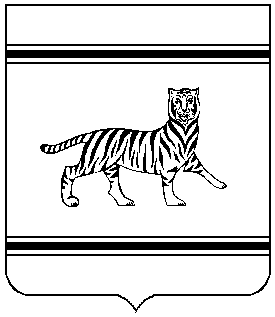 Муниципальное образование «Полевское сельское поселение»Октябрьского муниципального районаЕврейской автономной областиАДМИНИСТРАЦИЯ СЕЛЬСКОГО ПОСЕЛЕНИЯПОСТАНОВЛЕНИЕ30.01.2023										           № 19с. ПолевоеОб утверждении Порядка размещения сведений о доходах, расходах об имуществе, и обязательствах имущественного характера лиц, замещающих должности муниципальной службы в администрации Полевского сельского поселения, и членов их семей в сети Интернет на официальной странице Полевского сельского поселения и предоставления этих сведений средствам массовой информации для опубликованияВ соответствии с Федеральным законом от 25.12.2008 № 273-ФЗ                           «О противодействии коррупции», постановлениями администрации сельского поселения от 25.05.2015 № 54 «Об утверждении Положения о представлении сведений о доходах, расходах об имуществе и обязательствах имущественного характера», от 14.04.2015 № 41 «Об утверждении Перечня должностей муниципальной службы, при назначении на которые и при замещении которых муниципальные служащие обязаны представлять сведения о своих  доходах, расходах  об имуществе и обязательствах имущественного характера, а так же сведения о доходах, расходах об имуществе и обязательствах имущественного характера своих супруги (супруга) и несовершеннолетних детей» администрация сельского поселения#G0ПОСТАНОВЛЯЕТ:1. Утвердить Порядок размещения сведений о доходах, расходах об имуществе и обязательствах имущественного характера лиц, замещающих должности муниципальной службы в администрации Полевского сельского поселения, и членов их семей в сети Интернета странице Полевского сельского поселения официального сайта администрации Октябрьского муниципального района и предоставления этих сведений средствам массовой информации для опубликования.2. Муниципальных служащих, замещающих должности муниципальной службы, входящие в Перечень должностей муниципальной службы, при назначении на которые граждане и при замещении которых, муниципальные служащие Полевского сельского поселения обязаны представлять сведения о своих доходах, расходах об имуществе и  обязательствах имущественного характера, а также сведения о доходах, расходах об имуществе и обязательствах имущественного характера своих супруги (супруга) и несовершеннолетних детей, утвержденный постановлением администрации сельского поселения 14.04.2015 № 41, ознакомить с настоящим постановлением. 3. Признать утратившими силу постановления администрации сельского поселения:- от 28.05.2015  № 58 «Об утверждении Порядка размещения сведений о доходах, расходах об имуществе, и обязательствах имущественного характера лиц, замещающих должности муниципальной службы в администрации Полевского сельского поселения, и членов их семей в сети Интернет на странице Полевского сельского поселения официального сайта администрации Октябрьского муниципального района и предоставления этих сведений средствам массовой информации для опубликования».4. Опубликовать настоящее постановление в средствах массовой информации.5. Настоящее постановление вступает в силу после дня его официального опубликования.Глава администрациисельского поселения							       А.П. ПерминУТВЕРЖДЕНпостановлением администрациисельского поселенияот 30.01.2023 № 19Порядокразмещения сведений о доходах, расходах об имуществе и обязательствах имущественного характера лиц, замещающих должности муниципальной службы в администрации Полевского сельского поселения, и членов их семей в сети Интернета на официальной странице Полевского сельского поселения и предоставления этих сведений средствам массовой информации для опубликования1. Настоящий Порядок устанавливает обязанность администрации Полевского сельского поселения по размещению сведений о доходах, расходах об имуществе и обязательствах имущественного характера лиц, замещающих должности муниципальной службы, их супругов и несовершеннолетних детей в сети Интернет на официальной странице Полевского сельского поселения (далее – официальный сайт), а также по предоставлению этих сведений средствам массовой информации для опубликования в связи с их запросами.2. На официальных сайтах размещаются и средствам массовой информации предоставляются для опубликования следующие сведения о доходах, расходах, об имуществе и обязательствах имущественного характера служащих, замещающих должности, замещение которых влечет за собой размещение таких сведений, а также сведений о доходах, расходах, об имуществе и обязательствах имущественного характера их супруг (супругов) и несовершеннолетних детей:а) перечень объектов недвижимого имущества, принадлежащих служащему, его супруге (супругу) и несовершеннолетним детям на праве собственности или находящихся в их пользовании, с указанием вида, площади и страны расположения каждого из таких объектов;
     	б) перечень транспортных средств с указанием вида и марки, принадлежащих на праве собственности служащему, его супруге (супругу) и несовершеннолетним детям;в) декларированный годовой доход служащего, его супруги (супруга) и несовершеннолетних детей;г) сведения об источниках получения средств, за счет которых совершена сделка по приобретению земельного участка, другого объекта недвижимого имущества, транспортного средства, ценных бумаг, акций (долей участия, паев в уставных (складочных) капиталах организаций), цифровых финансовых активов, цифровой валюты, если сумма сделки превышает общий доход служащего и его супруги (супруга) за три последних года, предшествующих совершению сделки.3. В размещаемых на официальном сайте и предоставляемых средствам массовой информации для опубликования сведениях о доходах, расходах об имуществе и обязательствах имущественного характера запрещается указывать:1) иные сведения (кроме указанных в пункте 2 настоящего Порядка) о доходах лица, замещающего должность муниципальной службы в администрации Полевского сельского поселения, его супруги (супруга)и несовершеннолетних детей, об имуществе, принадлежащем на праве собственности названным лицам, и об их обязательствах имущественного характера;2) персональные данные супруги (супруга), детей и иных членов семьи лица, замещающего должность муниципальной службы в администрации Полевского сельского поселения;3) данные, позволяющие определить место жительства, почтовый адрес, телефон и иные индивидуальные средства коммуникации лица, замещающего должность муниципальной службы в администрации Полевского сельского поселения, его супруги (супруга) и иных членов семьи;4) данные, позволяющие определить местонахождение объектов недвижимого имущества, принадлежащих лицу, замещающему должность муниципальной службы в администрации Полевского сельского поселения, его супруге (супругу), несовершеннолетним детям, иным членам семьи на праве собственности или находящихся в их пользовании;5) информацию, отнесенную к государственной тайне или являющуюся конфиденциальной.4. Сведения о доходах, расходах об имуществе и обязательствах имущественного характера, указанные в пункте 2 настоящего Порядка, размещают на официальном сайте в 14-дневный срок со дня истечения срока, установленного для подачи справок о доходах, расходах об имуществе и обязательствах имущественного характера лицами, замещающими должности муниципальной службы в администрации Полевского сельского поселения.5. Размещение на официальном сайте сведений о доходах, расходах об имуществе и обязательствах имущественного характера, указанных в пункте 2 настоящего Порядка, представленных лицами, замещающими должности муниципальной службы в администрации Полевского сельского поселения, обеспечивается главой администрации Полевского сельского поселения, который:1) в трехдневный срок со дня поступления запроса от средства массовой информации сообщают о нем лицу, замещающему должность муниципальной службы, в отношении которого поступил запрос;2) в семидневный срок со дня поступления запроса от средства массовой информации обеспечивают предоставление ему сведений, указанных в пункте 2 настоящего Порядка, в том случае, если запрашиваемые сведения отсутствуют на официальном сайте.6. Муниципальные служащие администрации Полевского сельского поселения несут в соответствии с законодательством Российской Федерации ответственность за несоблюдение настоящего порядка, а также за разглашение сведений, отнесенных к государственной тайне или являющихся конфиденциальными.